POWIADOMIENIEPGE Dystrybucja S.A. Oddział BiałystokRejon Energetyczny Białystok Teren Informujemy, że z powodu prac eksploatacyjno-remontowych 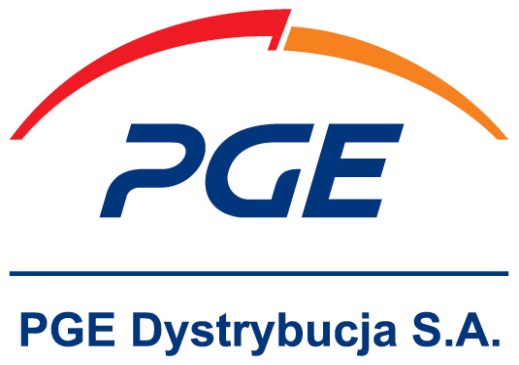  na urządzeniach elektroenergetycznych planowana jest przerwa
 w dostawie energii elektrycznej dla Odbiorców:POWIADOMIENIEPGE Dystrybucja S.A. Oddział BiałystokRejon Energetyczny Białystok Teren Informujemy, że z powodu prac eksploatacyjno-remontowych  na urządzeniach elektroenergetycznych planowana jest przerwa
 w dostawie energii elektrycznej dla Odbiorców:POWIADOMIENIEPGE Dystrybucja S.A. Oddział BiałystokRejon Energetyczny Białystok Teren Informujemy, że z powodu prac eksploatacyjno-remontowych  na urządzeniach elektroenergetycznych planowana jest przerwa
 w dostawie energii elektrycznej dla Odbiorców:POWIADOMIENIEPGE Dystrybucja S.A. Oddział BiałystokRejon Energetyczny Białystok Teren Informujemy, że z powodu prac eksploatacyjno-remontowych  na urządzeniach elektroenergetycznych planowana jest przerwa
 w dostawie energii elektrycznej dla Odbiorców:POWIADOMIENIEPGE Dystrybucja S.A. Oddział BiałystokRejon Energetyczny Białystok Teren Informujemy, że z powodu prac eksploatacyjno-remontowych  na urządzeniach elektroenergetycznych planowana jest przerwa
 w dostawie energii elektrycznej dla Odbiorców:W związku z planowanymi wyłączeniami energii elektrycznej mogą wystąpić również kilkuminutowe zaniki napięcia dla sąsiednich miejscowości/ulic. W związku z planowanymi wyłączeniami energii elektrycznej mogą wystąpić również kilkuminutowe zaniki napięcia dla sąsiednich miejscowości/ulic. W związku z planowanymi wyłączeniami energii elektrycznej mogą wystąpić również kilkuminutowe zaniki napięcia dla sąsiednich miejscowości/ulic. W związku z planowanymi wyłączeniami energii elektrycznej mogą wystąpić również kilkuminutowe zaniki napięcia dla sąsiednich miejscowości/ulic. W związku z planowanymi wyłączeniami energii elektrycznej mogą wystąpić również kilkuminutowe zaniki napięcia dla sąsiednich miejscowości/ulic. Data rozpoczęciaData zakończeniaczas przerwyMiejscowościNr stacjiZa utrudnienie z tego tytułu wynikające – PRZEPRASZAMY. Dodatkowe informacje oraz możliwość zamówienia newslettera z informacjami o wyłączeniach są na naszej stronie Internetowej www.pgedystrybucja.plInformacji udziela też:Posterunek Energetyczny obsługujący dany obszar (w dni robocze w godz.: 7:00 – 15:00) PE Zacisze         85 676 66 86PE Mońki          85 676 66 96PE Choroszcz    85 676 66 82PE Gródek        85 676 66 97PE Sokółka       85 676 66 85PE Dąbrowa        85 676 66 91PE Łapy           85 676 66 88Infolinia Rejon Energetyczny Białystok Teren 85 676 66 00 (całodobowo)Infolinia Centrum Dyspozytorskie Białystok Teren  991 (całodobowo).   Za utrudnienie z tego tytułu wynikające – PRZEPRASZAMY. Dodatkowe informacje oraz możliwość zamówienia newslettera z informacjami o wyłączeniach są na naszej stronie Internetowej www.pgedystrybucja.plInformacji udziela też:Posterunek Energetyczny obsługujący dany obszar (w dni robocze w godz.: 7:00 – 15:00) PE Zacisze         85 676 66 86PE Mońki          85 676 66 96PE Choroszcz    85 676 66 82PE Gródek        85 676 66 97PE Sokółka       85 676 66 85PE Dąbrowa        85 676 66 91PE Łapy           85 676 66 88Infolinia Rejon Energetyczny Białystok Teren 85 676 66 00 (całodobowo)Infolinia Centrum Dyspozytorskie Białystok Teren  991 (całodobowo).   Za utrudnienie z tego tytułu wynikające – PRZEPRASZAMY. Dodatkowe informacje oraz możliwość zamówienia newslettera z informacjami o wyłączeniach są na naszej stronie Internetowej www.pgedystrybucja.plInformacji udziela też:Posterunek Energetyczny obsługujący dany obszar (w dni robocze w godz.: 7:00 – 15:00) PE Zacisze         85 676 66 86PE Mońki          85 676 66 96PE Choroszcz    85 676 66 82PE Gródek        85 676 66 97PE Sokółka       85 676 66 85PE Dąbrowa        85 676 66 91PE Łapy           85 676 66 88Infolinia Rejon Energetyczny Białystok Teren 85 676 66 00 (całodobowo)Infolinia Centrum Dyspozytorskie Białystok Teren  991 (całodobowo).   Za utrudnienie z tego tytułu wynikające – PRZEPRASZAMY. Dodatkowe informacje oraz możliwość zamówienia newslettera z informacjami o wyłączeniach są na naszej stronie Internetowej www.pgedystrybucja.plInformacji udziela też:Posterunek Energetyczny obsługujący dany obszar (w dni robocze w godz.: 7:00 – 15:00) PE Zacisze         85 676 66 86PE Mońki          85 676 66 96PE Choroszcz    85 676 66 82PE Gródek        85 676 66 97PE Sokółka       85 676 66 85PE Dąbrowa        85 676 66 91PE Łapy           85 676 66 88Infolinia Rejon Energetyczny Białystok Teren 85 676 66 00 (całodobowo)Infolinia Centrum Dyspozytorskie Białystok Teren  991 (całodobowo).   Za utrudnienie z tego tytułu wynikające – PRZEPRASZAMY. Dodatkowe informacje oraz możliwość zamówienia newslettera z informacjami o wyłączeniach są na naszej stronie Internetowej www.pgedystrybucja.plInformacji udziela też:Posterunek Energetyczny obsługujący dany obszar (w dni robocze w godz.: 7:00 – 15:00) PE Zacisze         85 676 66 86PE Mońki          85 676 66 96PE Choroszcz    85 676 66 82PE Gródek        85 676 66 97PE Sokółka       85 676 66 85PE Dąbrowa        85 676 66 91PE Łapy           85 676 66 88Infolinia Rejon Energetyczny Białystok Teren 85 676 66 00 (całodobowo)Infolinia Centrum Dyspozytorskie Białystok Teren  991 (całodobowo).   